John Clifford School Passport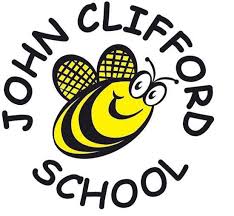 This year I am going to be in Year 5My Class is Allium ClassMy Teachers in Allium Class are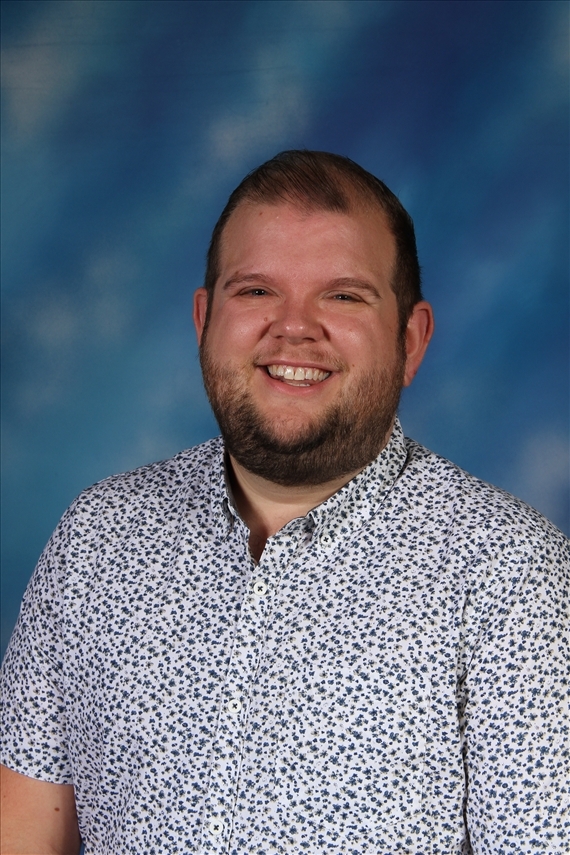 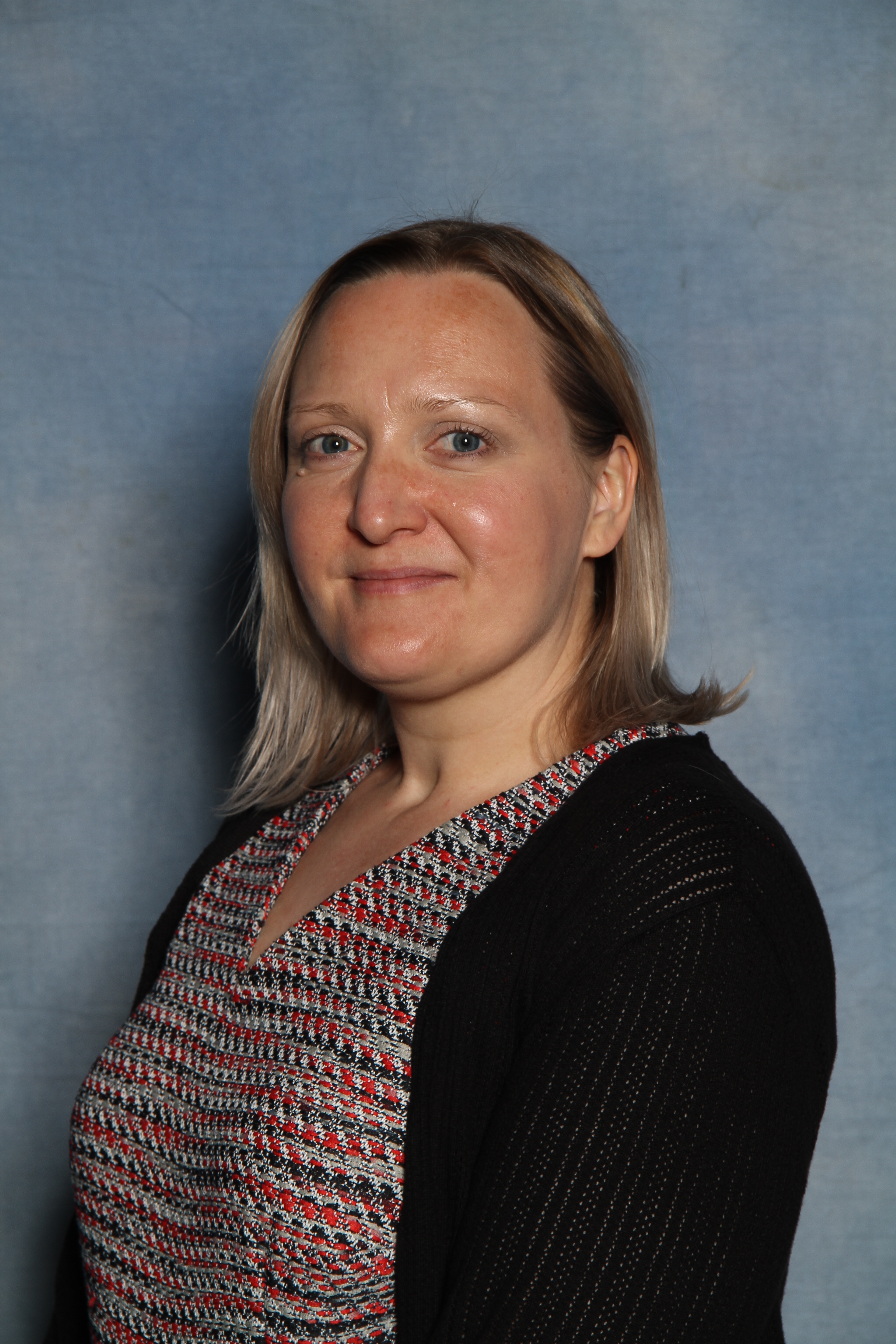 Miss Kyle             Mr MitchellThe Teaching Assistant working in Year 5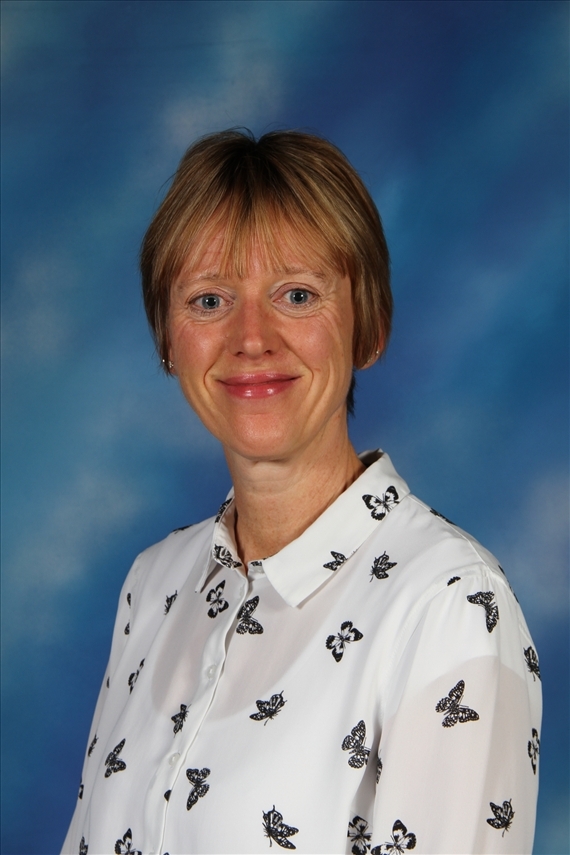                      Mrs HoskerMy Year 5 Classroom – Alliums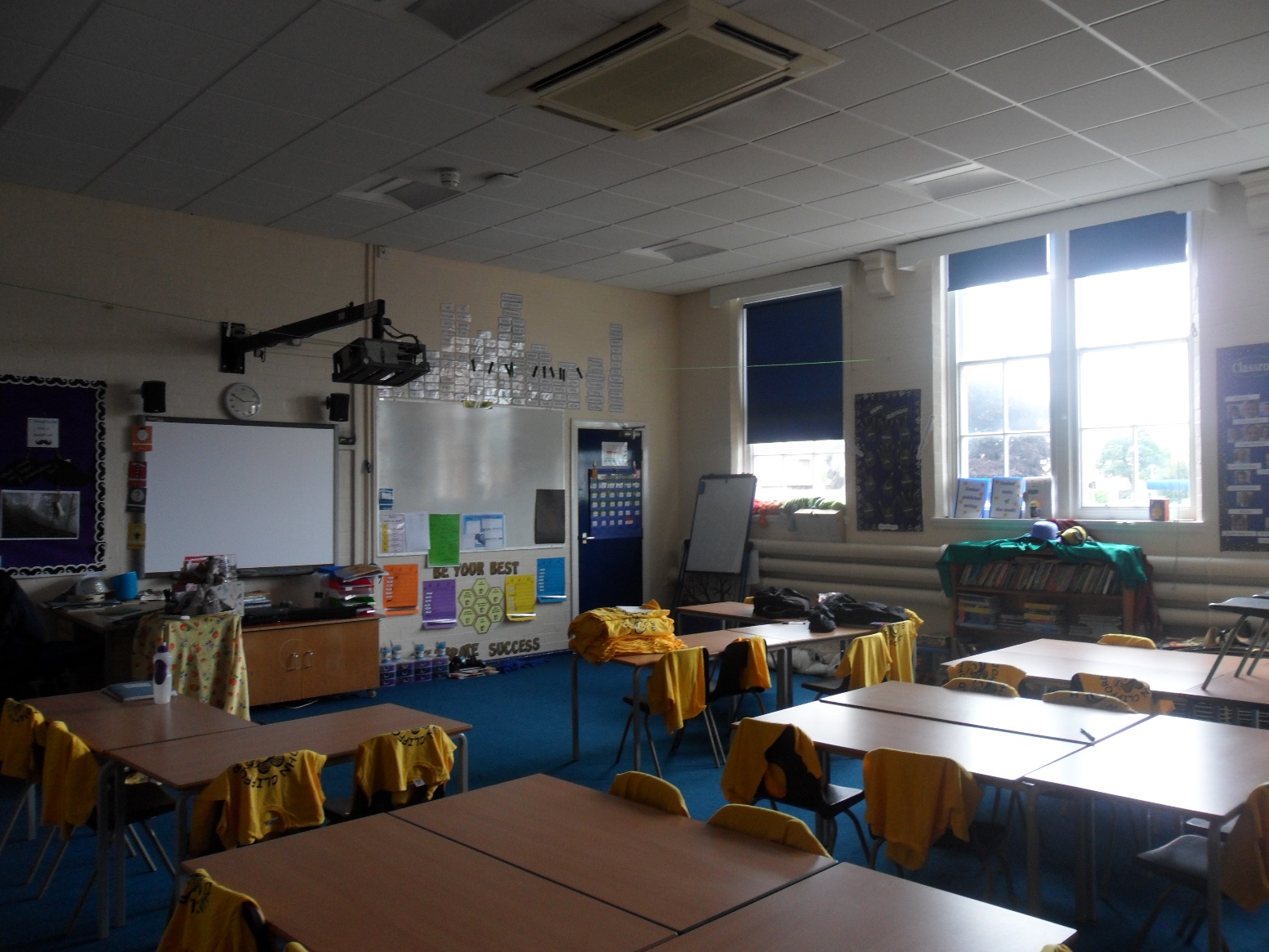 My Cloakroom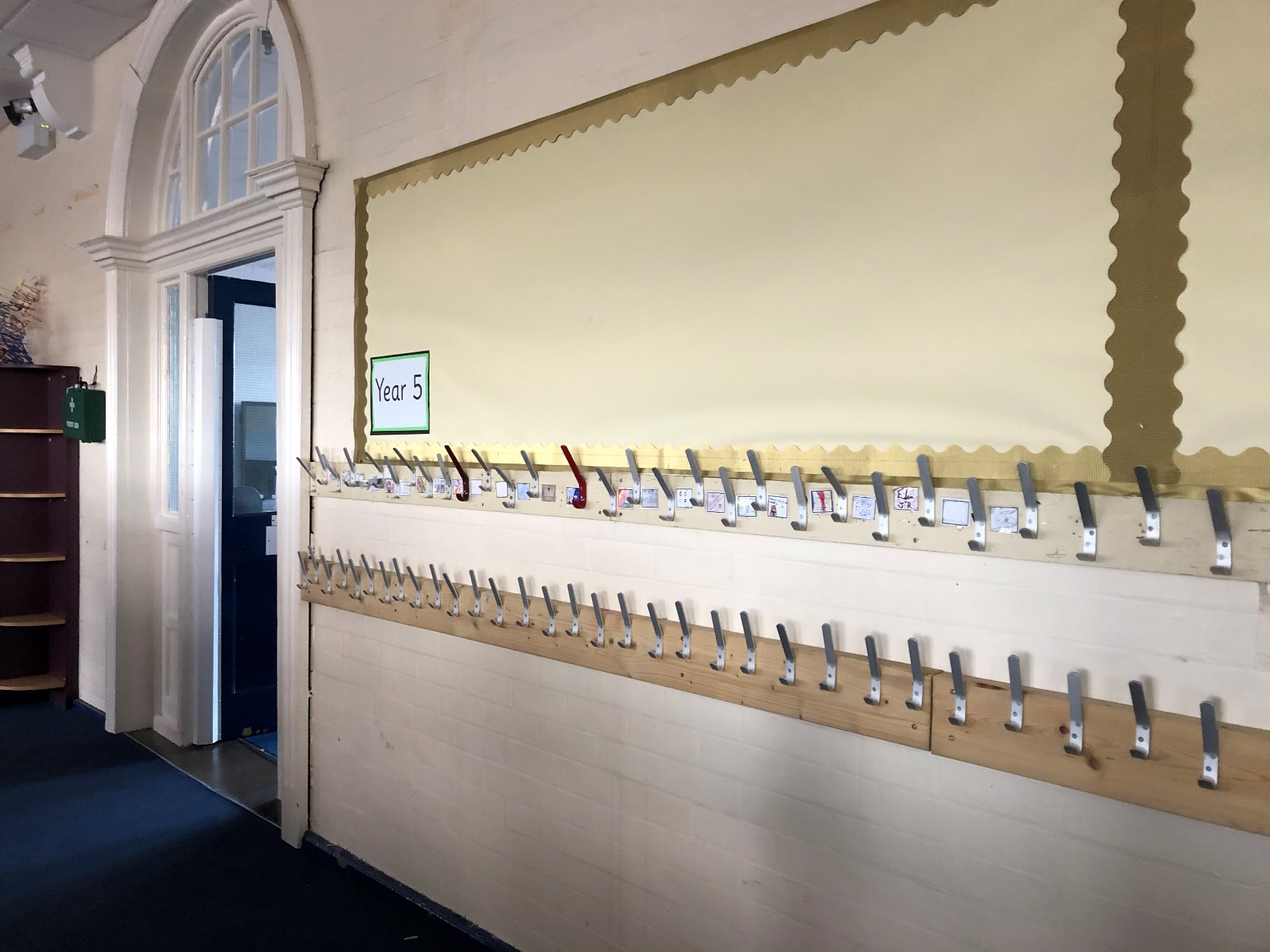 The toilets I will use.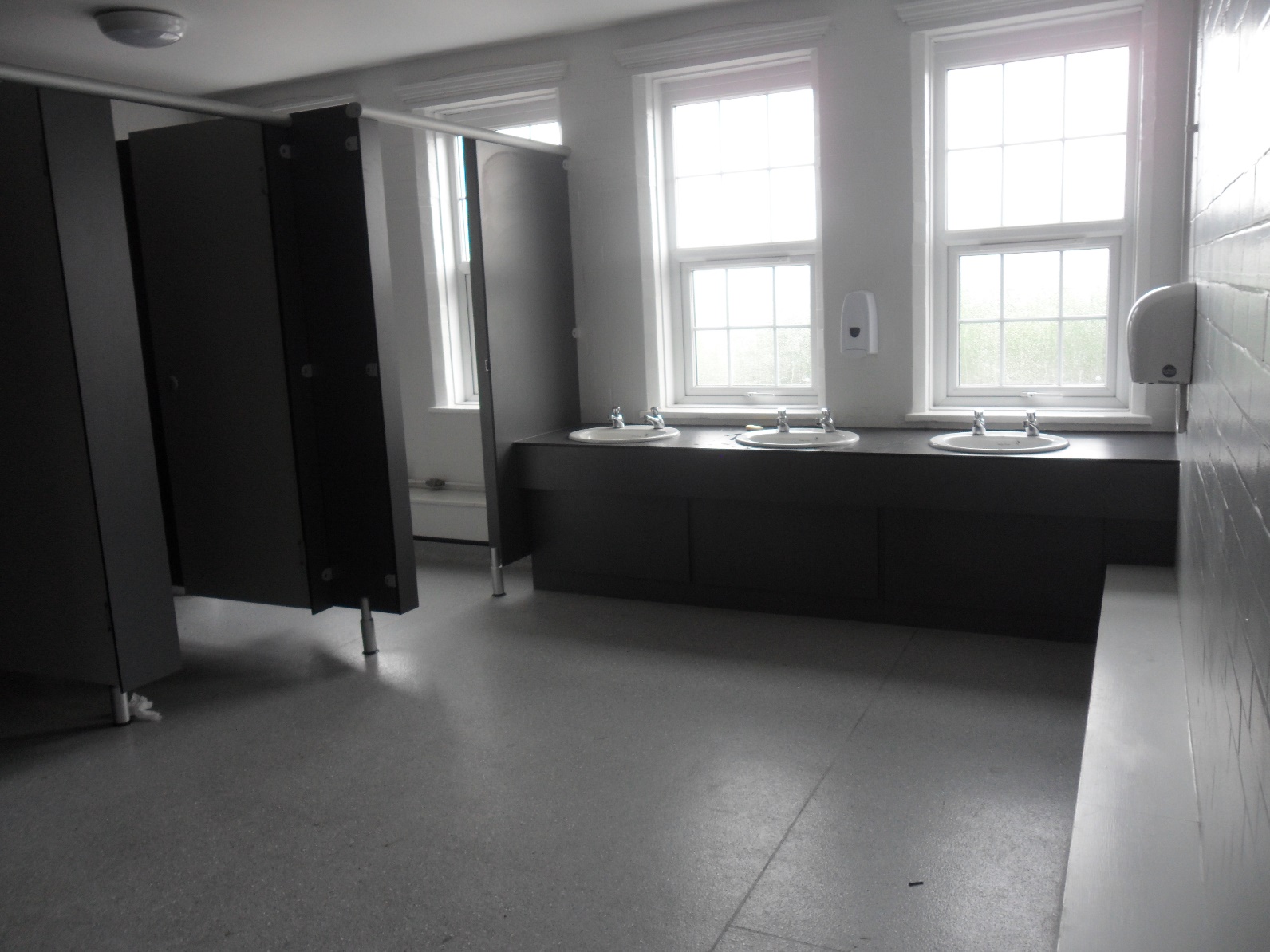 The Junior Hall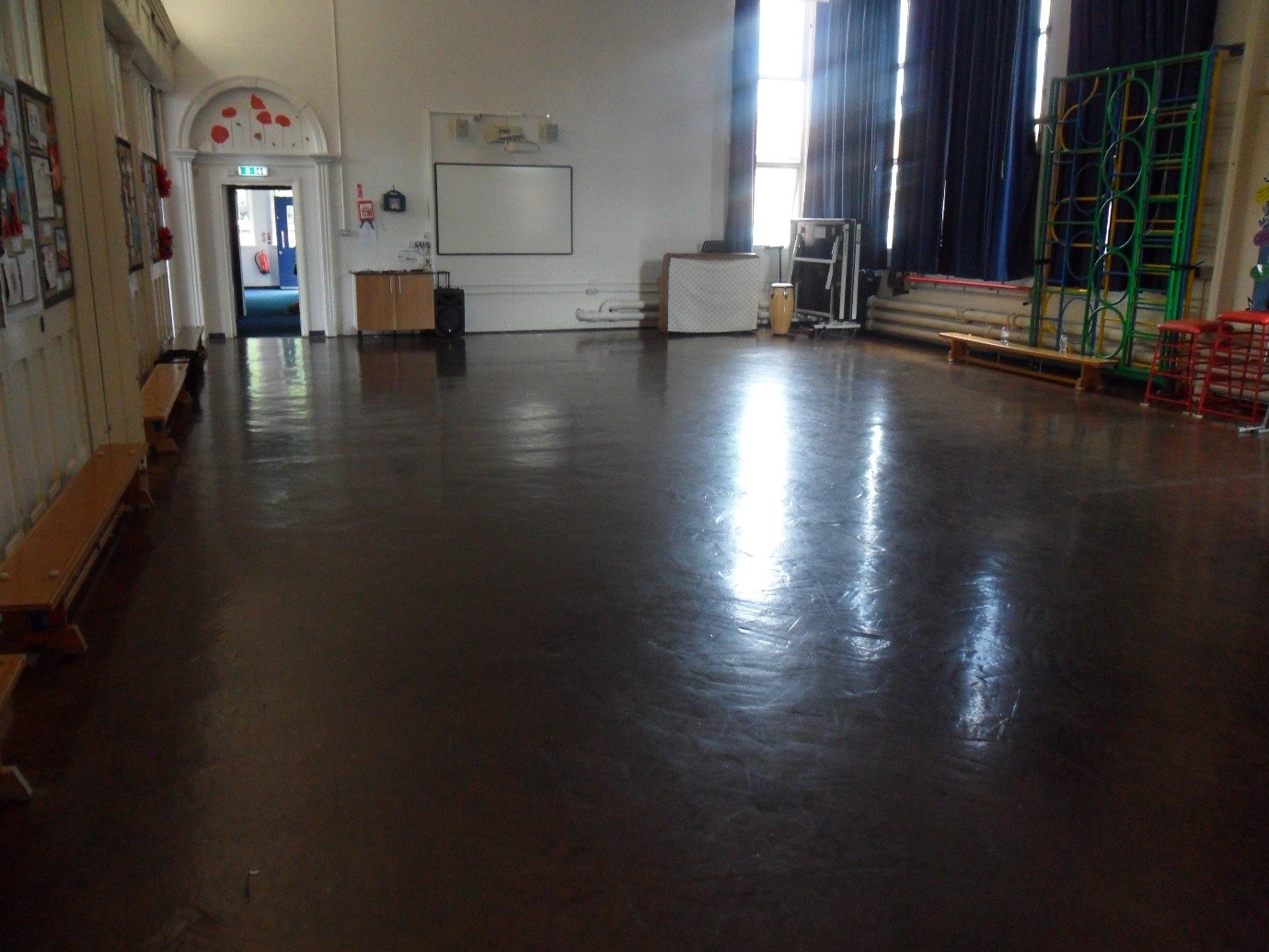 